      Об утверждения Положения  о контрактной службе сельского  поселения Николаевский   сельсовет муниципального района Уфимский  район Республики Башкортостан	В соответствии с частью 3 Федерального закона от 5 апреля 2013 года  №  44-ФЗ «О контрактной системе в сфере закупок товаров, работ, услуг для обеспечения государственных и муниципальных нужд»  п о с т а н о в л я ю :Утвердить  Положение  о контрактной службе сельского поселения Николаевский сельсовет муниципального района Уфимский район Республики Башкортостан согласно приложения.Настоящее постановление обнародовать на информационном стенде в здании  администрации и на официальном сайте администрации сельского поселения Николаевский сельсовет.Контроль  за   исполнением   данного   постановления    оставляю за собой.       Глава сельского поселения                                                   Р Р Таминдаров                              Приложение                                                  к постановлению главы сельского поселения Кармасанский сельсовет                                                                                муниципального района Уфимский  район                                                     Республики Башкортостан                                                           от 25 декабря 2013 года  № 97Положение    о контрактной службе сельского  поселения Николаевский сельсовет муниципального района Уфимский  район Республики БашкортостанI. Общие положения Настоящее Положение о контрактной службе (далее -Положение) устанавливает правила организации деятельности контрактной службы при планировании и осуществлении закупок товаров, работ, услуг для обеспечения государственных или муниципальных нужд.  Контрактная служба создается в целях обеспечения планирования и осуществления государственным или муниципальным заказчиком либо бюджетным учреждением в соответствии с частью 1 статьи 15 Федерального закона от 5 апреля 2013 г. № 44-ФЗ «О контрактной системе в сфере закупок товаров, работ, услуг для обеспечения государственных и муниципальных нужд» (Собрание законодательства Российской Федерации, 2013, № 14, ст. 1652; № 27, ст. 3480) (далее - Федеральный закон) (далее - Заказчик) закупок товаров, работ, услуг для обеспечения государственных или муниципальных нужд (далее - закупка). Заказчики, совокупный годовой объем закупок которых в соответствии с планом-графиком закупок (далее - план-график) превышает 100 млн. рублей, обязаны создавать контрактные службы. Заказчик вправе создать контрактную службу, в случае если совокупный годовой объем закупок заказчика в соответствии с планом-графиком не превышает 100 млн. рублей.  Контрактная служба в своей деятельности руководствуется Конституцией Российской Федерации, Федеральным законом, гражданским законодательством, бюджетным законодательством Российской Федерации, нормативными правовыми актами о контрактной системе в сфере закупок товаров, работ, услуг для обеспечения государственных и муниципальных нужд, в том числе настоящим Положением, иными нормативными правовыми актами Российской Федерации, положением (регламентом) о контрактной службе Заказчика.Основными принципами создания и функционирования контрактной службы при планировании и осуществлении закупок являются:профессионализм - привлечение квалифицированных специалистов, обладающих теоретическими и практическими знаниями и навыками в сфере закупок;открытость и прозрачность - свободный доступ к информации о совершаемых контрактной службой действиях, направленных на обеспечение государственных и муниципальных нужд, в том числе способах осуществления закупок и их результатах;эффективность и результативность - заключение контрактов на условиях, обеспечивающих наиболее эффективное достижение заданных результатов обеспечения государственных и муниципальных нужд;ответственность за результативность - ответственность контрактной службы Заказчика за достижение Заказчиком заданных результатов обеспечения государственных и муниципальных нужд и соблюдения требований,установленных законодательством Российской Федерации о контрактной системе в сфере закупок и нормативными правовыми актами о контрактной системе в сфере закупок.6.	Контрактная служба создается одним из следующих способов:создание отдельного структурного подразделения;утверждение Заказчиком постоянного состава работников Заказчика, выполняющих функции контрактной службы без образования отдельного структурного подразделения (далее - контрактная служба без образования отдельного подразделения).Структура и численность контрактной службы определяется и утверждается Заказчиком, но не может составлять менее двух человек.Положением (регламентом) о контрактной службе Заказчика может быть установлено, что работники контрактной службы Заказчика не могут быть членами комиссии по осуществлению закупок Заказчика.Контрактную службу возглавляет руководитель контрактной службы.В случае если контрактная служба создается как отдельное структурное подразделение, ее возглавляет руководитель структурного подразделения, назначаемый на должность приказом руководителя Заказчика либо уполномоченного лица, исполняющего его обязанности.Контрактную службу, которая создается как контрактная служба без образования отдельного подразделения, возглавляет один из заместителей руководителя Заказчика.Руководитель контрактной службы в целях повышения эффективности работы работников контрактной службы при формировании организационной структуры определяет должностные обязанности и персональную ответственность работников контрактной службы, распределяя определенные настоящим Положением функциональные обязанности между указанными работниками.Функциональные обязанности контрактной службы:планирование закупок;организация на стадии планирования закупок консультаций с поставщиками (подрядчиками, исполнителями) и участие в таких консультациях в целях определения состояния конкурентной среды на соответствующих рынках товаров, работ, услуг, определения наилучших технологий и других решений для обеспечения государственных и муниципальных нужд;обоснование закупок;обоснование начальной (максимальной) цены контракта;обязательное общественное обсуждение закупок;организационно-техническое обеспечение деятельности комиссий по осуществлению закупок;привлечение экспертов, экспертных организаций;подготовка и размещение в единой информационной системе в сфере закупок (далее - единая информационная система) извещения об осуществлении закупки, документации о закупках, проектов контрактов;подготовка и направление приглашений принять участие в определении поставщиков (подрядчиков, исполнителей) закрытыми способами;рассмотрение банковских гарантий и организация осуществления уплаты денежных сумм по банковской гарантии;организация заключения контракта;организация приемки поставленного товара, выполненной работы (ее результатов), оказанной услуги, а также отдельных этапов поставки товара, выполнения работы, оказания услуги (далее - отдельный этап исполнения контракта), предусмотренных контрактом, включая проведение в соответствии с Федеральным законом экспертизы поставленного товара, результатов выполненной работы, оказанной услуги, а также отдельных этапов исполнения контракта, обеспечение создания приемочной комиссии;организация оплаты поставленного товара, выполненной работы (ее результатов), оказанной услуги, отдельных этапов исполнения контракта;взаимодействие с поставщиком (подрядчиком, исполнителем) при изменении, расторжении контракта;организация включения в реестр недобросовестных поставщиков (подрядчиков, исполнителей) информации о поставщике (подрядчике, исполнителе);направление поставщику (подрядчику, исполнителю) требования об уплате неустоек (штрафов, пеней);участие в рассмотрении дел об обжаловании действий (бездействия) Заказчика и осуществление подготовки материалов для выполнения претензионной работы.12.	Порядок действий контрактной службы для осуществления своих полномочий, а также порядок взаимодействия контрактной службы с другими подразделениями Заказчика, комиссией по осуществлению закупок определяется положением (регламентом), утвержденным Заказчиком в соответствии с настоящим Положением.II. Функции и полномочия контрактной службы13.	Контрактная служба осуществляет следующие функции и полномочия:1)	при планировании закупок:а)	разрабатывает план закупок, осуществляет подготовку изменений для внесения в план закупок, размещает в единой информационной системе план закупок и внесенные в него изменения;б)	размещает планы закупок на сайтах Заказчика в информационно-телекоммуникационной сети «Интернет» (при наличии), а также опубликовывает в любых печатных изданиях в соответствии с частью 10 статьи 17 Федерального закона;в)	обеспечивает подготовку обоснования закупки при формировании плана закупок;г)	разрабатывает план-график, осуществляет подготовку изменений для внесения в план-график, размещает в единой информационной системе план- график и внесенные в него изменения;д)	организует утверждение плана закупок, плана-графика; е)	определяет и обосновывает начальную (максимальную) цену контракта, цену контракта, заключаемого с единственным поставщиком (подрядчиком, исполнителем) при формировании плана-графика закупок;2)	при определении поставщиков (подрядчиков, исполнителей):а)	выбирает способ определения поставщика (подрядчика, исполнителя);б)	уточняет в рамках обоснования цены цену контракта и ее обоснование в извещениях об осуществлении закупок, приглашениях принять участие в определении поставщиков (подрядчиков, исполнителей) закрытыми способами, конкурсной документации, документации об аукционе;в)	уточняет в рамках обоснования цены цену контракта, заключаемого с единственным поставщиком (подрядчиком, исполнителем);г)	осуществляет подготовку извещений об осуществлении закупок, документации о закупках (за исключением описания объекта закупки), проектов контрактов, изменений в извещения об осуществлении закупок, в документацию о закупках, приглашения принять участие в определении поставщиков (подрядчиков, исполнителей) закрытыми способами;д)	осуществляет подготовку протоколов заседаний комиссий по осуществлению закупок на оснований решений, принятых членами комиссии по осуществлению закупок;е) организует подготовку описания объекта закупки в документации о закупке;ж) осуществляет организационно-техническое обеспечение деятельности комиссий по осуществлению закупок, в том числе обеспечивает проверку:соответствия требованиям, установленным в соответствии с законодательством Российской Федерации к лицам, осуществляющим поставку товара, выполнение работы, оказание услуги, являющихся объектом закупки;правомочности участника закупки заключать контракт;непроведения ликвидации участника закупки - юридического лица и отсутствия решения арбитражного суда о признании участника закупки - юридического лица или индивидуального предпринимателя несостоятельным (банкротом) и об открытии конкурсного производства;неприостановления деятельности участника закупки в порядке, установленном Кодексом Российской Федерации об административных правонарушениях1, на дат подачи заявки на участие в закупке;отсутствия у участника закупки недоимки по налогам, сборам, задолженности по иным обязательным платежам в бюджеты бюджетной системы Российской Федерации;отсутствия в реестре недобросовестных поставщиков (подрядчиков, исполнителей) информации об участнике закупки - юридическом лице, в том числе информации об учредителях, о членах коллегиального исполнительного органа, лице, исполняющем функции единоличного исполнительного органа участника закупки;отсутствия у участника закупки - физического лица либо у руководителя, членов коллегиального исполнительного органа или главного бухгалтера юридического лица - участника закупки судимости за преступления в сфере экономики;обладания участником закупки исключительными правами на результаты интеллектуальной деятельности;соответствия требованиям, установленным Правительством Российской Федерации в соответствии с частью 2 статьи 31 Федерального закона;з) обеспечивает привлечение на основе контракта специализированной организации для выполнения отдельных функций по определению поставщика;и) обеспечивает предоставление учреждениям и предприятиям уголовно-исполнительной системы, организациям инвалидов преимущества в отношении предлагаемой ими цены контракта;к) обеспечивает осуществление закупки у субъектов малого предпринимательства, социально ориентированных некоммерческих организаций, устанавливает требование о привлечении к исполнению контракта субподрядчиков, соисполнителей из числа субъектов малого предпринимательства, социально ориентированных некоммерческих организаций;л) размещает в единой информационной системе или до ввода в эксплуатацию указанной системы на официальном сайте Российской Федерации в информационно-телекоммуникационной сети «Интернет» для размещения информации о размещении заказов на поставки товаров, выполнение работ, оказание услуг извещения об осуществлении закупок, документацию о закупках и проекты контрактов, протоколы, предусмотренные Федеральным законом;м) публикует по решению руководителя контрактной службы извещение об осуществлении закупок в любых средствах массовой информации или размещает это извещение на сайтах в информационно-телекоммуникационной сети «Интернет» при условии, что такое опубликование или такое размещение осуществляется наряду с предусмотренным Федеральным законом размещением;н) подготавливает и направляет в письменной форме или в форме электронного документа разъяснения положений документации о закупке;о) обеспечивает сохранность конвертов с заявками на участие в закупках, защищенность, неприкосновенность и конфиденциальность поданных в форме электронных документов заявок на участие в закупках и обеспечивает рассмотрение содержания заявок на участие в закупках только после вскрытияконвертов с заявками на участие в закупках или открытия доступа к поданным в форме электронных документов заявкам на участие в закупках;п) предоставляет возможность всем участникам закупки, подавшим заявки на участие в закупке, или их представителям присутствовать при вскрытии конвертов с заявками на участие в закупке и (или) открытии доступа к поданным в форме электронных документов заявкам на участие в закупке;р) обеспечивает возможность в режиме реального времени получать информацию об открытии доступа к поданным в форме электронных документов заявкам на участие в закупке;с) обеспечивает осуществление аудиозаписи вскрытия конвертов с заявками на участие в закупках и (или) открытия доступа к поданным в форме электронных документов заявкам на участие в закупках;т) обеспечивает хранение в сроки, установленные законодательством, протоколов, составленных в ходе проведения закупок, заявок на участие в закупках, документации о закупках, изменений, внесенных в документацию о закупках, разъяснений положений документации о закупках и аудиозаписи вскрытия конвертов с заявками на участие в закупках и (или) открытия доступа к поданным в форме электронных документов заявкам на участие в закупках; у) привлекает экспертов, экспертные организации;ф) обеспечивает направление необходимых документов для согласования определения поставщиков (подрядчиков, исполнителей) закрытым способом в уполномоченный Правительством Российской Федерации на осуществление данных функций федеральный орган исполнительной власти;х) обеспечивает направление необходимых документов для заключения контракта с единственным поставщиком (подрядчиком, исполнителем) по результатам несостоявшихся процедур определения поставщика в установленных Федеральным законом случаях в соответствующие органы, определенные пунктом 25 части 1 статьи 93 Федерального закона;ц) обосновывает в документально оформленном отчете невозможность или нецелесообразность использования иных способов определения поставщика (подрядчика, исполнителя), а также цену контракта и иные существенные условия контракта в случае осуществления закупки у единственного поставщика (подрядчика, исполнителя) для заключения контракта;ч) обеспечивает заключение контрактов;ш) организует включение в реестр недобросовестных поставщиков (подрядчиков, исполнителей) информации об участниках закупок, уклонившихся от заключения контрактов;3) при исполнении, изменении, расторжении контракта:а)	обеспечивает приемку поставленного товара, выполненной работы (ее
результатов), оказанной услуги, а также отдельных этапов поставки товара,
выполнения работы, оказания услуги;б)	организует оплату поставленного товара, выполненной работы (ее
результатов), оказанной услуги, а также отдельных этапов исполнения контракта;в)	взаимодействует с поставщиком (подрядчиком, исполнителем) при изменении, расторжении контракта, применяет меры ответственности, в том числе направляет поставщику (подрядчику, исполнителю) требование об уплате неустоек (штрафов, пеней) в случае просрочки исполнения поставщиком (подрядчиком, исполнителем) обязательств (в том числе гарантийного обязательства), предусмотренных контрактом, а также в иных случаях неисполнения или ненадлежащего исполнения поставщиком (подрядчиком, исполнителем) обязательств, предусмотренных контрактом, совершает иные действия в случае нарушения поставщиком (подрядчиком, исполнителем) условий контракта;г)	организует проведение экспертизы поставленного товара, выполненной работы, оказанной услуги, привлекает экспертов, экспертные организации;д)	в случае необходимости обеспечивает создание приемочной комиссии не менее чем из пяти человек для приемки поставленного товара, выполненной работы или оказанной услуги, результатов отдельного этапа исполнения контракта;е)	подготавливает документ о приемке результатов отдельного этапа исполнения контракта, а также поставленного товара, выполненной работы или оказанной услуги;ж)	размещает в единой информационной системе или до ввода в эксплуатацию указанной системы на официальном сайте Российской Федерации в информационно-телекоммуникационной сети «Интернет» для размещения информации о размещении заказов на поставки товаров, выполнение работ, оказание услуг отчет, содержащий информацию об исполнении контракта, о соблюдении промежуточных и окончательных сроков исполнения контракта, о ненадлежащем исполнении контракта (с указанием допущенных нарушений) или о неисполнении контракта и о санкциях, которые применены в связи с нарушением условий контракта или его неисполнением, об изменении или о расторжении контракта в ходе его исполнения, информацию об изменении контракта или о расторжении контракта, за исключением сведений, составляющих государственную тайну;з)	организует включение в реестр недобросовестных поставщиков (подрядчиков, исполнителей) информации о поставщике (подрядчике, исполнителе), с которым контракт был расторгнут по решению суда или в связи с односторонним отказом Заказчика от исполнения контракта;и) составляет и размещает в единой информационной системе отчет об объеме закупок у субъектов малого предпринимательства, социально ориентированных некоммерческих организаций.14. Контрактная служба осуществляет иные полномочия, предусмотренные Федеральным законом, в том числе:организует в случае необходимости консультации с поставщиками (подрядчиками, исполнителями) и участвует в таких консультациях в целях определения состояния конкурентной среды на соответствующих рынках товаров, работ, услуг, определения наилучших технологий и других решений для обеспечения государственных и муниципальных нужд;организует обязательное общественное обсуждение закупки товара, работы или услуги, по результатам которого в случае необходимости осуществляет подготовку изменений для внесения в планы закупок, планы- графики, документацию о закупках или обеспечивает отмену закупки;принимает участие в утверждении требований к закупаемым Заказчиком отдельным видам товаров, работ, услуг (в том числе предельным ценам товаров, работ, услуг) и (или) нормативным затратам на обеспечение функций Заказчика и размещает их в единой информационной системе;участвует в рассмотрении дел об обжаловании действий (бездействия) Заказчика, в том числе обжаловании результатов определения поставщиков (подрядчиков, исполнителей), и осуществляет подготовку материалов для осуществления претензионной работы;разрабатывает проекты контрактов, в том числе типовых контрактов Заказчика, типовых условий контрактов Заказчика;осуществляет проверку банковских гарантий, поступивших в качестве обеспечения исполнения контрактов, на соответствие требованиям Федерального закона;информирует в случае отказа Заказчика в принятии банковской гарантии об этом лицо, предоставившее банковскую гарантию, с указанием причин, послуживших основанием для отказа;организует осуществление уплаты денежных сумм по банковской гарантии в случаях, предусмотренных Федеральным законом;организует возврат денежных средств, внесенных в качестве обеспечения исполнения заявок или обеспечения исполнения контрактов.15.	В целях реализации функций и полномочий, указанных в пунктах 13, 14
настоящего Положения, работники контрактной службы обязаны:не допускать разглашения сведений, ставших им известными в ходе проведения процедур определения поставщика (подрядчика, исполнителя), кроме случаев, прямо предусмотренных законодательством Российской Федерации;не проводить переговоров с участниками закупок до выявления победителя определения поставщика (подрядчика, исполнителя), кроме случаев, прямо предусмотренных законодательством Российской Федерации;привлекать в случаях, в порядке и с учетом требований, предусмотренных действующим законодательством Российской Федерации, в том числе Федеральным законом, к своей работе экспертов, экспертные организации;соблюдать иные обязательства и требования, установленные Федеральным законом.16.	При централизации закупок в соответствии со статьей 26 Федерального
закона контрактная служба осуществляет функции и полномочия,
предусмотренные пунктами 13 и 14 настоящего Положения и не переданныесоответствующему уполномоченному органу, уполномоченному учреждению, которые осуществляют полномочия на определение поставщиков (подрядчиков, исполнителей).17.	Руководитель контрактной службы:распределяет обязанности между работниками контрактной службы;представляет на рассмотрение Заказчика предложения о назначении на должность и освобождении от должности работников контрактной службы;осуществляет иные полномочия, предусмотренные Федеральным законом.III. Ответственность работников контрактной службыЛюбой участник закупки, а также осуществляющие общественный контроль общественные объединения, объединения юридических лиц в соответствии с законодательством Российской Федерации имеют право обжаловать в судебном порядке или в порядке, установленном Федеральным законом, в контрольный орган в сфере закупок действия (бездействие) должностных лиц контрактной службы, если такие действия (бездействие) нарушают права и законные интересы участника закупки.Работники контрактной службы, виновные в нарушении законодательства Российской Федерации, иных нормативных правовых актов, а также норм настоящего Положения, несут дисциплинарную, гражданско-правовую, административную, уголовную ответственность в соответствии с законодательством Российской Федерации.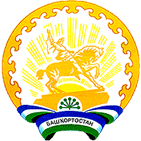                                         " 25" декабря  2013 йыл   " 25" декабря  2013 йыл   " 25" декабря  2013 йыл   " 25" декабря  2013 йыл   № 97№ 97           " 25"  декабря 2013  года           " 25"  декабря 2013  года           " 25"  декабря 2013  года           " 25"  декабря 2013  года